08.09.2017											           № 948						г. СевероуральскОб утверждении Правил приема лиц в Муниципальное бюджетное учреждение «Физкультура и Спорт» для прохождения спортивной подготовкиРуководствуясь Федеральным законом от 06 октября 2003 года № 131-ФЗ «Об общих принципах организации местного самоуправления в Российской Федерации», частью 4 статьи 34.1 Федерального закона от 04 декабря 2007 года                       № 329-ФЗ «О физической культуре и спорте в Российской Федерации», подпунктом 3.1.2. пункта 3.1. письма Министерства спорта Российской Федерации                                  от 12.05.2014 № ВМ-04-10/2554 «О направлении методических рекомендаций по организации спортивной подготовки в Российской Федерации», Законом Свердловской области от 16 июля 2012 года № 70-ФЗ «О физической культуре и спорте в Свердловской области», постановлением Правительства Свердловской области от 12.09.2013 № 1106-ПП «Об утверждении Порядка приема лиц в физкультурно-спортивные организации, созданные Свердловской областью или муниципальными образованиями, расположенными на территории Свердловской области, и осуществляющие спортивную подготовку», Администрация Североуральского городского округаПОСТАНОВЛЯЕТ:1. Утвердить Правила приема лиц в Муниципальное бюджетное учреждение «Физкультура и Спорт» для прохождения спортивной подготовки (прилагается).              2. Опубликовать настоящее постановление в газете «Наше слово» и на официальном сайте Администрации Североуральского городского округа. 3. Контроль за исполнением настоящего постановления возложить на Заместителя Главы Администрации Североуральского городского округа по социальным вопросам И.И. Достовалову. И. о. Главы АдминистрацииСевероуральского городского округа					  И.И. ДостоваловаУтвержденыпостановлением Администрации Североуральского городского округаот08.09.2017 №  948«Об утверждении Правил приема лиц в Муниципальное бюджетное учреждение «Физкультура и Спорт» для прохождения спортивной подготовки»Правила приема лиц в Муниципальное бюджетное учреждение «Физкультура и Спорт» для прохождения спортивной подготовки1. Общие положения1. Настоящие Правила приема лиц в Муниципальное бюджетное учреждение «Физкультура и Спорт» для прохождения спортивной подготовки (далее – Правила) регламентируют прием граждан Российской Федерации, иностранных граждан, лиц без гражданства на программы спортивной подготовки (далее - поступающие для освоения программ спортивной подготовки) в Муниципальное бюджетное учреждение «Физкультура и Спорт» (далее – Учреждение). 2. При приеме поступающих для освоения программ спортивной подготовки требования к уровню их образования не предъявляются.3. Прием поступающих в Учреждение осуществляется на основании результатов индивидуального отбора поступающих для освоения программ спортивной подготовки.4. Индивидуальный отбор заключается в выявлении у поступающих для освоения программ спортивной подготовки их физических, психологических способностей и (или) двигательных умений, необходимых для освоения соответствующих программ спортивной подготовки.Для проведения индивидуального отбора Учреждение проводит тестирование, а также вправе проводить предварительные просмотры, анкетирование, консультации в порядке, установленном Учреждением.5. С целью организации приема и проведения индивидуального отбора поступающих для освоения программ спортивной подготовки в Учреждении создаются приемная (не менее 5 человек) и апелляционная (не менее 3 человек) комиссии. Составы данных комиссий утверждаются приказом директора Учреждения.Приемная и апелляционные комиссии формируются из числа тренерско-инструкторского состава, медицинских работников и других специалистов Учреждения, участвующих в реализации программ спортивной подготовки. Апелляционная комиссия формируется из числа работников Учреждения, не входящих в состав приемной комиссии. Секретари приемной и апелляционной комиссий могут не входить в состав указанных комиссий.Организацию работы приемной и апелляционной комиссий, а также организацию личного приема совершеннолетних поступающих для освоения программ спортивной подготовки, а также законных представителей несовершеннолетних поступающих в Учреждение осуществляет секретарь приемной комиссии.Регламенты деятельности приемной и апелляционной комиссий утверждаются локальными правовыми актами Учреждения.6. При приеме поступающих для освоения программ спортивной подготовки директор Учреждения обеспечивает соблюдение прав лиц, поступающих для освоения программ спортивной подготовки, прав законных представителей несовершеннолетних поступающих в Учреждение, установленных законодательством Российской Федерации, гласность и открытость работы приемной и апелляционной комиссий, объективность оценки способностей и склонностей поступающих.7. Не позднее чем за месяц до начала приема документов Учреждение на своем информационном стенде и официальном сайте Учреждения в информационно-телекоммуникационной сети Интернет (при его наличии) размещает следующую информацию и документы с целью ознакомления поступающих для освоения программ спортивной подготовки, а также законных представителей несовершеннолетних поступающих:1) копию Устава;2) локальные правовые акты, регламентирующие организацию тренировочного процесса по программам спортивной подготовки;3) условия работы приемной и апелляционной комиссий Учреждения;4) количество мест для приема поступающих для освоения программ спортивной подготовки на каждый год приема в Учреждение по каждой программе спортивной подготовки;5) сроки приема документов, необходимых для зачисления на программы спортивной подготовки;6) требования, предъявляемые к уровню физических (двигательных) способностей и к психологическим особенностям поступающих для освоения программ спортивной подготовки;7) условия и особенности проведения отбора для лиц с ограниченными возможностями здоровья;8) правила подачи и рассмотрения апелляций по результатам отбора;9) сроки зачисления на программы спортивной подготовки.8. Приемная комиссия Учреждения обеспечивает функционирование специальных телефонных линий, а также раздела сайта Учреждения в информационно-телекоммуникационной сети Интернет (при его наличии) для оперативных ответов на обращения, связанные с приемом лиц для освоения программ спортивной подготовки.2. Организация приема поступающихдля освоения программы спортивной подготовки9. Организация приема и зачисления поступающих для освоения программ спортивной подготовки осуществляется приемной комиссией Учреждения.10. Учреждение самостоятельно устанавливает сроки приема документов в соответствующем году, но не позднее чем за месяц до проведения индивидуального отбора поступающих для освоения программ спортивной подготовки.11. Прием в Учреждение на программы спортивной подготовки осуществляется по письменному заявлению поступающих для освоения программ спортивной подготовки, а в случае если они несовершеннолетние, то по письменному заявлению их законных представителей (далее - заявление о приеме).В заявлении о приеме указываются следующие сведения:1) наименование программы спортивной подготовки, на которую планируется поступление;2) фамилия, имя и отчество (при наличии) поступающего для освоения программ спортивной подготовки;3) дата и место рождения поступающего для освоения программ спортивной подготовки;4) фамилия, имя и отчество (при наличии) законных представителей поступающего для освоения программ спортивной подготовки;5) номера телефонов законных представителей несовершеннолетнего поступающего для освоения программ спортивной подготовки (при наличии);6) адрес места жительства поступающего для освоения программ спортивной подготовки.В заявлении о приеме фиксируется факт ознакомления совершеннолетнего поступающего для освоения программ спортивной подготовки или законных представителей несовершеннолетнего поступающего с уставом Учреждения и ее локальными правовыми актами, а также согласие на процедуру индивидуального отбора поступающего для освоения программ спортивной подготовки и обработку персональных данных в порядке, установленном законодательством Российской Федерации.12. При подаче заявления представляются следующие документы:1) паспорт или копия свидетельства о рождении поступающего для освоения программ спортивной подготовки;2) справка об отсутствии у поступающего для освоения программ спортивной подготовки медицинских противопоказаний;3) фотографии поступающего для освоения программ спортивной подготовки (в количестве и формате, установленном Учреждением).13. На каждого поступающего для освоения программ спортивной подготовки заводится личное дело, в котором хранятся все сданные документы и материалы результатов индивидуального отбора. Личные дела поступающих могут храниться в Учреждении в течение времени, определенного ею самостоятельно, но не менее трех месяцев с начала объявления приема в Учреждение.14. Основаниями для отказа в приеме в Учреждение являются:1) медицинские противопоказания для освоения соответствующей программы спортивной подготовки;2) несоответствие поступающего требованиям федеральных стандартов спортивной подготовки по видам спорта для зачисления на этап спортивной подготовки.3. Подача и рассмотрение апелляции15. Совершеннолетние поступающие в Учреждение для освоения программ спортивной подготовки, а также законные представители несовершеннолетних поступающих в Учреждение вправе подать письменное заявление об апелляции по процедуре проведения индивидуального отбора (далее - апелляция) в апелляционную комиссию не позднее следующего рабочего дня после объявления результатов индивидуального отбора.16. Апелляция рассматривается не позднее одного рабочего дня со дня ее подачи на заседании апелляционной комиссии, на которое приглашаются поступающие для освоения программ спортивной подготовки либо законные представители несовершеннолетних поступающих.Для рассмотрения апелляции секретарь приемной комиссии направляет в апелляционную комиссию протоколы заседания приемной комиссии, результаты индивидуального отбора.17. Апелляционная комиссия принимает решение о повторном проведении индивидуального отбора в отношении поступающего для освоения программ спортивной подготовки. Данное решение утверждается большинством голосов членов апелляционной комиссии, участвующих в заседании, при обязательном присутствии председателя апелляционной комиссии. При равном числе голосов председатель апелляционной комиссии обладает правом решающего голоса.Решение апелляционной комиссии доводится до сведения подавшего апелляцию совершеннолетнего поступающего для освоения программ спортивной подготовки и законных представителей несовершеннолетнего поступающего, подавших апелляцию под роспись в течение одного рабочего дня с момента принятия решения.На каждом заседании апелляционной комиссии ведется протокол.18. Повторное проведение индивидуального отбора проводится в течение трех рабочих дней со дня принятия решения о повторном отборе в присутствии не менее чем двух членов апелляционной комиссии.19. Подача апелляции по процедуре проведения повторного индивидуального отбора не допускается.4. Порядок зачисления лиц в Учреждение20. Зачисление поступающих для освоения программ спортивной подготовки в Учреждение для прохождения спортивной подготовки оформляется приказом директора Учреждения на основании решения приемной комиссии и (или) апелляционной комиссии в сроки, установленные Учреждением.21. Учреждение самостоятельно определяет и формирует группы спортивной подготовки в соответствии с утвержденными федеральными стандартами спортивной подготовки по виду спорта, гендерными и возрастными особенностями развития поступающих.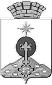 АДМИНИСТРАЦИЯ СЕВЕРОУРАЛЬСКОГО ГОРОДСКОГО ОКРУГАПОСТАНОВЛЕНИЕ